.Dance begins, 9 seconds in with the drumsNotes: There is 2 Restarts  on Wall 1 after 32 counts *, Restart on wall 5 after 40 counts **[1 – 8]  R SIDE, REPLACE, SWITCH, L SIDE, REPLACE, L KICK,BALL, STEP, BALL, R SIDE, REPLACE[9- 16]  ½ TURNING R SAILOR CROSS, L SIDE, R , REPLACE , L TOG, 3/4 R WALK R, L, STEP, BALL, STEP[17-24]  FWD L SAMBA, FWD R SAMBA,FWD L, ¼ PADDLE  TURN  X3[25-32]   CROSS R, REPLACE , R SIDE BALL CROS,  L SIDE, REPLACE, L TOG, ROLL FULL TURN R[33-40]  STEP R , DRAG L, BALL CROSS, L TO L SIDE, BEHIND, SIDE, CROSS,BALL, CROSS, SIDE L[41- 48]  REPLACE R, HINGE ½ L, CROSS R, UNWIND ¾, L COASTER, ½ PIVOT, ¾ ROLLContacts: -Mark 0418 440 402 - msimpkin@bigpond.net.au - www.southerncrosslinedancers.comRoxanne 0419919527 allstarroxie@hotmail.comShots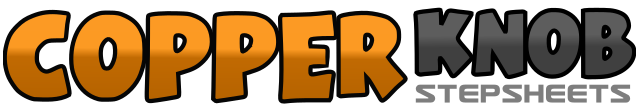 .......Count:48Wall:2Level:Intermediate.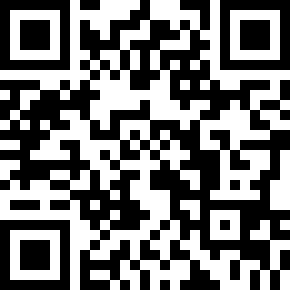 Choreographer:Mark Simpkin (AUS) & Roxanne Moats - April 2015Mark Simpkin (AUS) & Roxanne Moats - April 2015Mark Simpkin (AUS) & Roxanne Moats - April 2015Mark Simpkin (AUS) & Roxanne Moats - April 2015Mark Simpkin (AUS) & Roxanne Moats - April 2015.Music:Shots - Imagine Dragons : (3:52)Shots - Imagine Dragons : (3:52)Shots - Imagine Dragons : (3:52)Shots - Imagine Dragons : (3:52)Shots - Imagine Dragons : (3:52)........1,2&3,4Rock/Step R to R Side, Replace wgt L, Switch/Step R tog, Rock/Step L to L Side, Replace wgt  R5,&,6,&7,8L Kick, Step L tog, Step R to R Side, Switch/Step L tog, Rock/Step R to R Side, Replace wgt  L1,&,2,3,4Making ½ Turn R Sailor Cross (6.00), Rock/Step L to L Side, Replace wgt R&,5,6,7,&,8Switch/Step L tog,(   ¾ Turn R the next 4 counts)Walk R,L, Step R ,ball L,Step R (Fwd R Samba)(3.00)1&2,3&4Slightly Cross L fwd , Step Ball R tog, Step L Fwd, Slightly Cross  R fwd , Step Ball R tog, Step L Fwd5,&6&7&8Slightly Cross L fwd, Step Fwd on ball of R, ¼ Pivot L wgt L, Repeat 2 more times, (6.00)1,2,3&4Cross/Rock R Over L, Replace wgt L, Step R to R Side, Step L tog, Cross/Rock R Over L,5, 6,&,7,8Step/Rock L to L Side, Replace wgt R, Step ball L tog, (travelling to R) Roll Full turn Stepping R,L *1, 2,&,3,4Large Step R to R Side, Hold Dragging L, Step L tog, Cross R Over L,  Step L to L Side5,&,6,&,7,8Step R Behind L, Step L to L Side, Cross R Over L, Step Ball of L to L, Cross R Over L, Step L to L Side **1,2,3,4Replace wgt R, Hinge ½ Turn L (wgt L)(12.00), Cross /Step R Over L, Unwind ¾ Turn L (wgt R)(3.00)5,&,6,7,8L Coaster L,R,L, Making ½ pivot Over R wgt R, (9.00) , Step Fwd on L Making ¾ Turn R (wgt L) (6.00)